Correlativo# 322 de septiembre de 2020Entrega de política municipal de la juventud de Zacatecoluca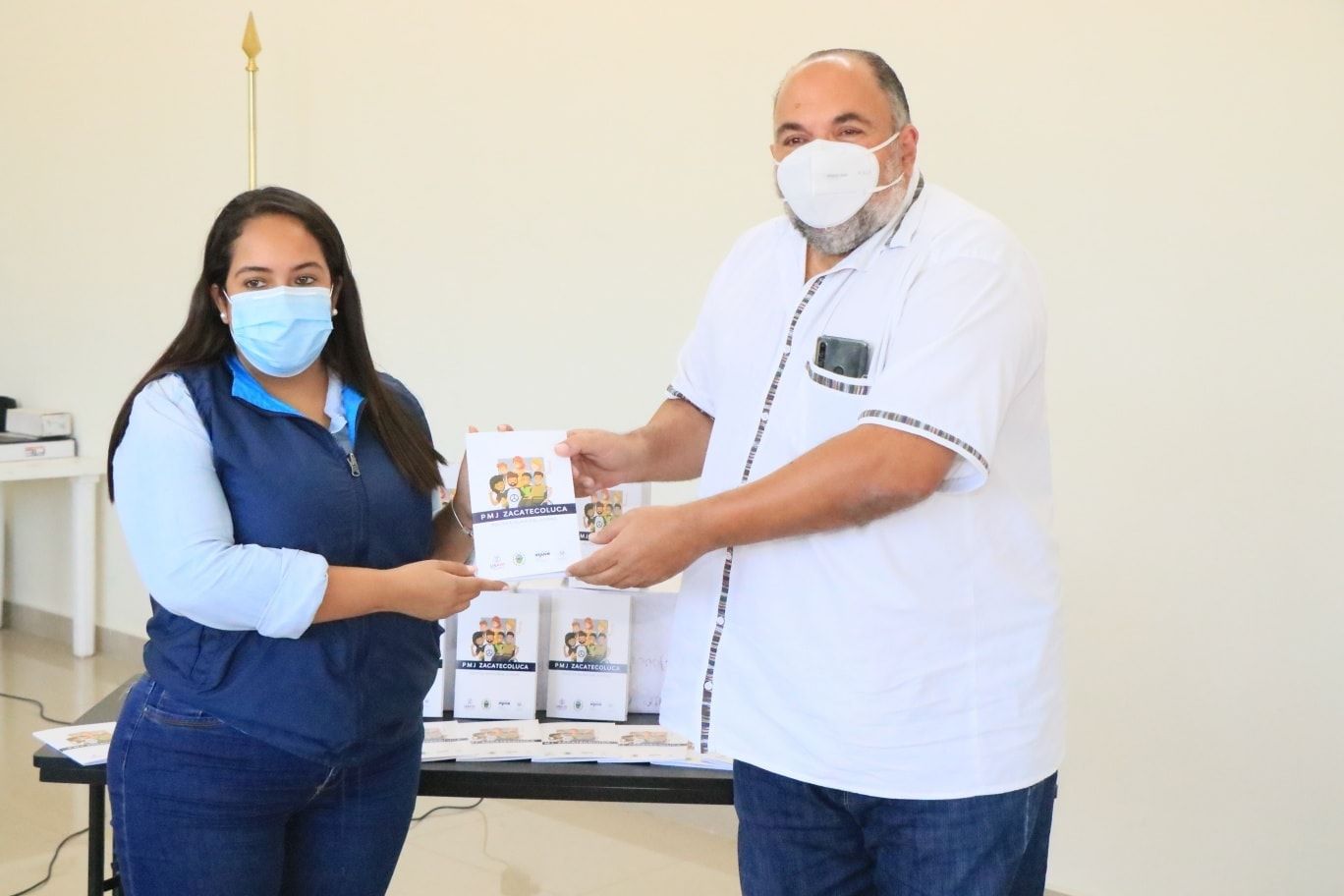 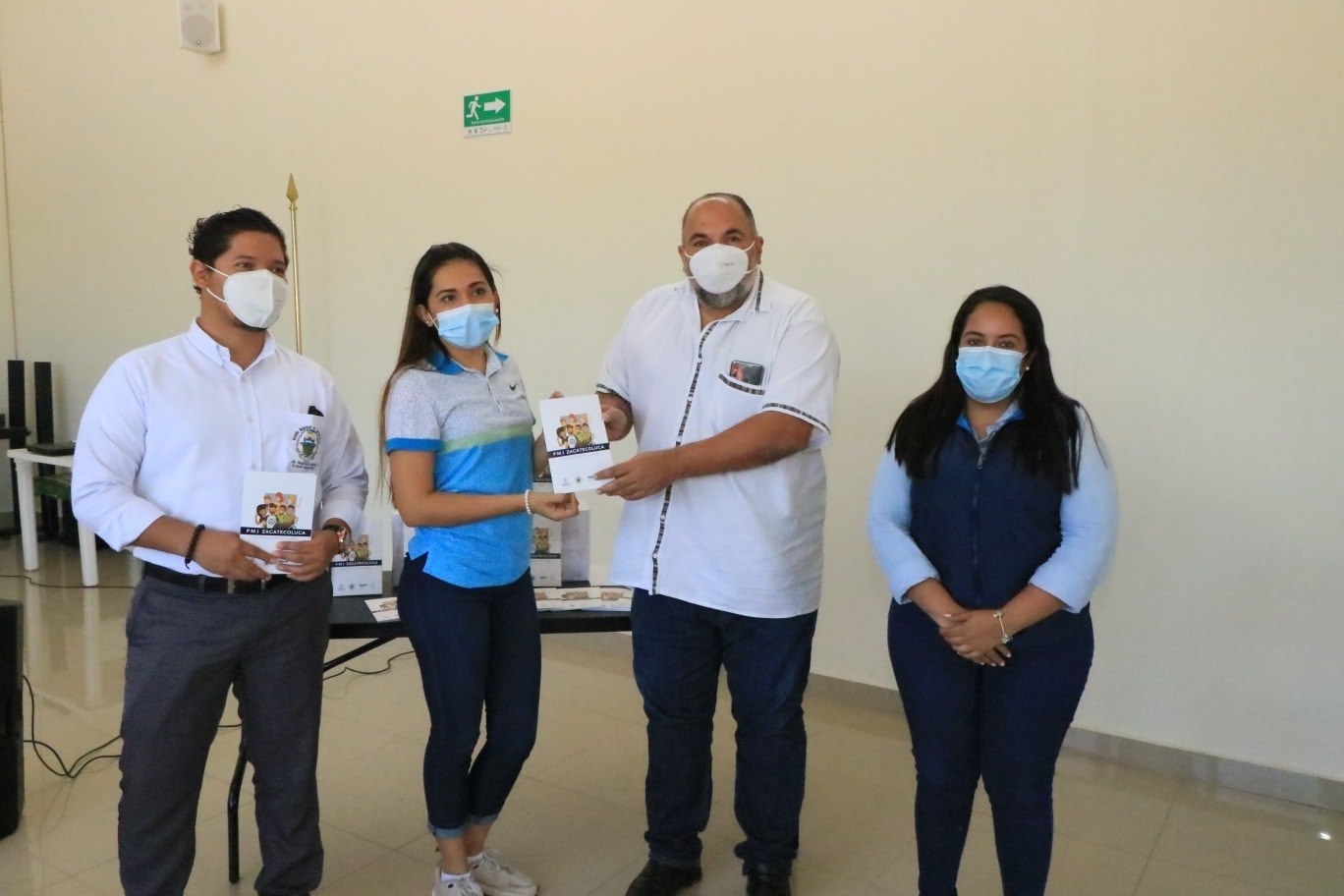 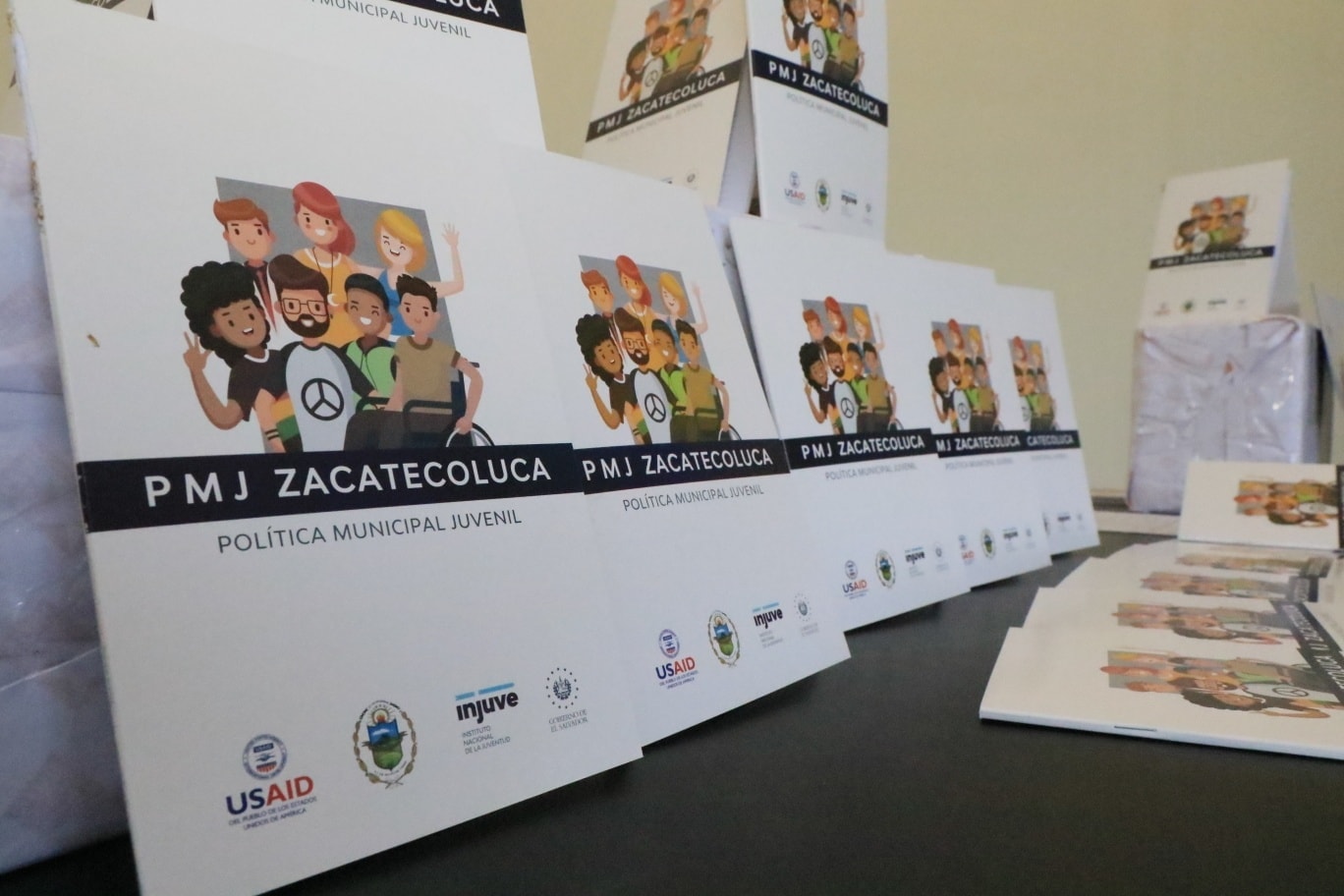 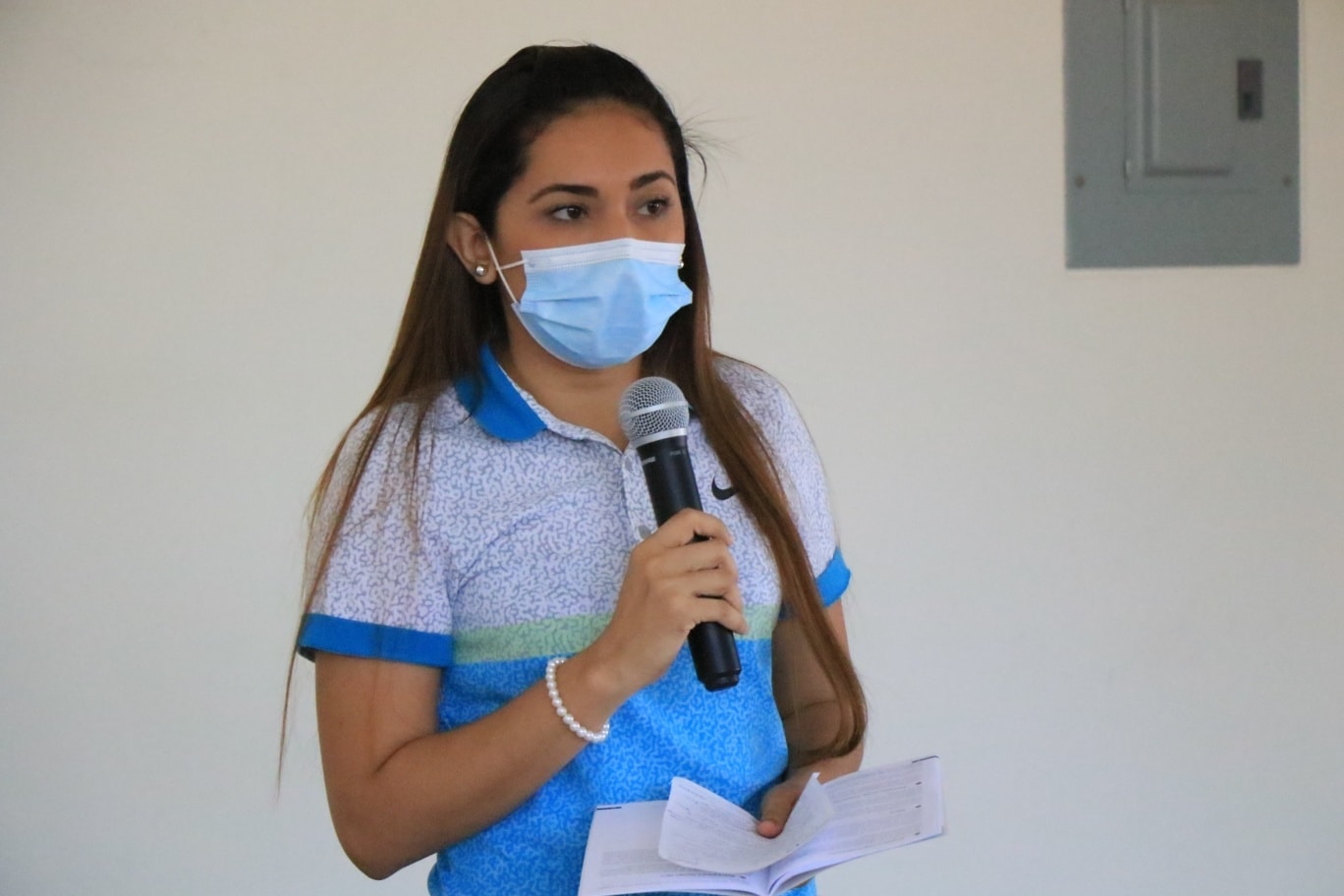 